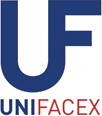 CURSO: Especialização em Ensino de Ciências e MatemáticaCoordenação: Prof. Jailson da Costa PontesDisciplinaC.H.MODULO I – INTRODUÇÃO E FUNDAMENTOS GERAISPOLÍTICAS PÚBLICAS DE EDUCAÇÃO20hPLANEJAMENTO E GESTÃO EDUCACIONAL30hMETODOLOGIAS  ATIVAS DE APRENDIZAGEM NO ENSINO DE CIÊNCIAS E MATEMÁTICA20hENSINO E APRENDIZAGEM DE ESTATÍSTICA NA EDUCAÇÃO BÁSICA NO ENSINO DE CIÊNCIAS E MATEMÁTICA30hPOLÍTICA DE INCLUSÃO NA EDUCAÇÃO20hMODULO II –  APROFUNDAMENTO TEÓRICO-TÉCNICOFUNDAMENTOS HISTÓRICOS E FILOSÓFICOS DAS CIÊNCIAS E MATEMÁTICA30hDIDÁTICA NO ENSINO DE CIÊNCIAS NATURAIS E MATEMÁTICA20hFORMAÇÃO DOCENTE EM CIÊNCIAS NATURAIS E MATEMÁTICA20hNOVAS TECNOLOGIAS NO ENSINO DE CIÊNCIAS NATURAIS E MATEMÁTICA20hTÓPICOS ESPECIAIS DE ENSINO DE CIÊNCIAS E MATEMÁTICA30hMODULO III – TEORIA E PRÁTICA NO PROCESSO METODOLÓGICOTEORIAS E PRÁTICAS DA APRENDIZAGEM E O ENSINO EM CIÊNCIAS NATURAIS E MATEMÁTICA30hCONCEITOS: DIFICULDADES E ESTRATÉGIAS DE ENSINO E APRENDIZAGEM EM ENSINO DE CIÊNCIAS E MATEMÁTICA30hERROS E DIFICULDADES DE APRENDIZAGEM EM ENSINO DE CIÊNCIAS E MATEMÁTICA30hSEMINÁRIOS DE APRENDIZAGEM30hCARGA HORÁRIA TOTAL360h